              				 Na Tři krále o krok dále.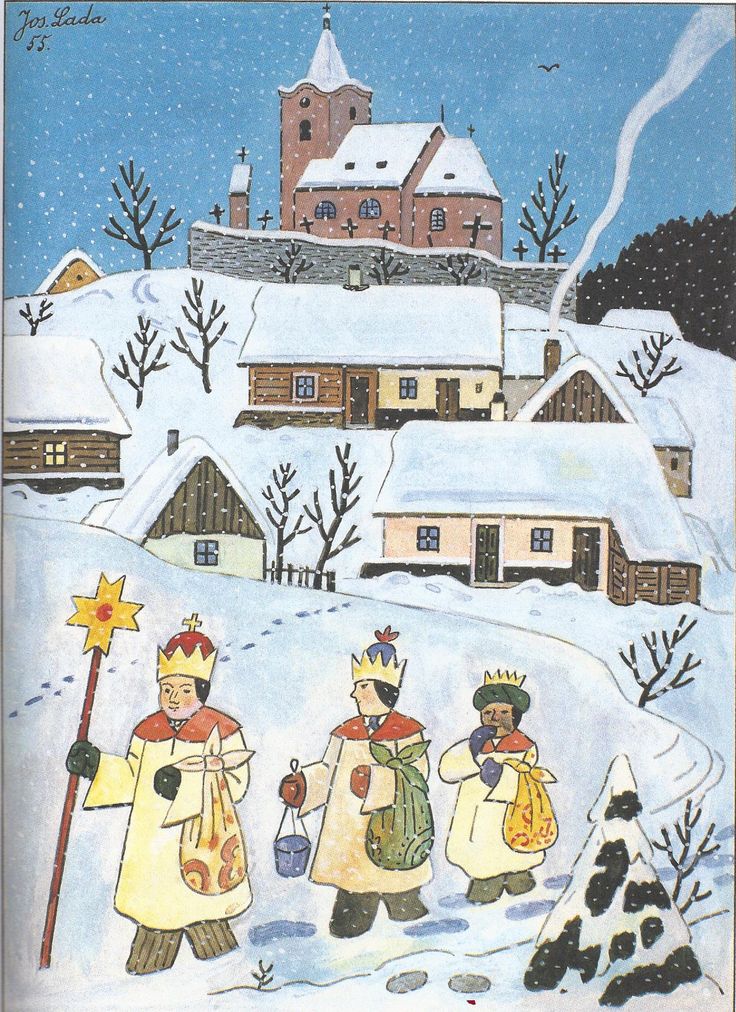 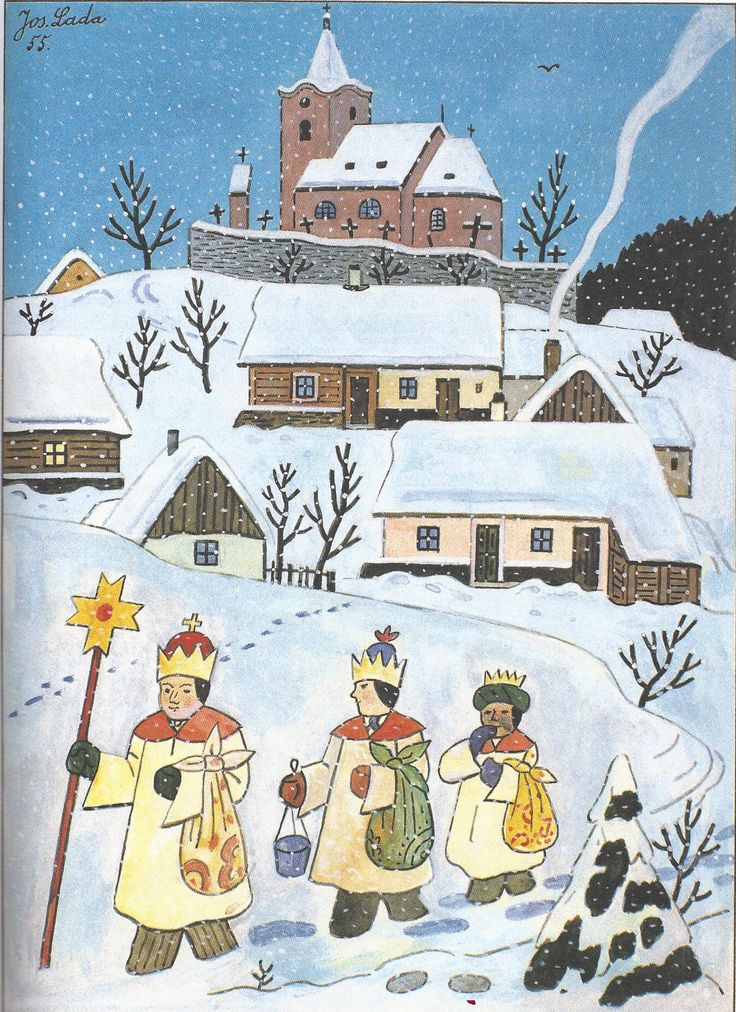 2. ROČNÍK19. TÝDENod 2. ledna 2022 do 6. ledna 2022Informace pro rodiče:  2. 1. vánoční prázdninyČESKÝ JAZYK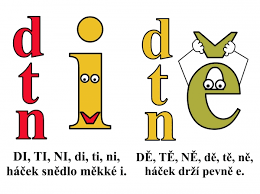 MOJE CÍLE NA LEDENLednové pranostikyProcvičování učivaDělení hlásekMATEMATIKA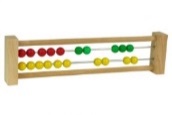 Číselný obor 0 – 100, početní operace v oboru 0 - 39ANGLICKÝ JAZYK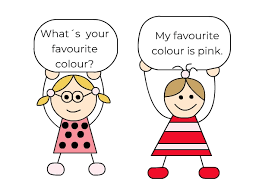 Opakování 3. lekce (jídlo, I like…, I don´t like…)UČ str. 28,29, PS str. 26,27PRVOUKA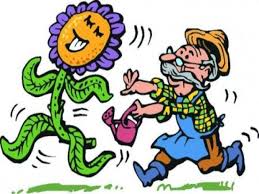 ČAS – kalendářní rok, školní rok, roční období, měsíce, ….HUDEBNÍ VÝCHOVA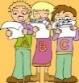 Bude zima, bude mrázZpěv s doprovodem hry na těloVÝTVARNÁ VÝCHOVA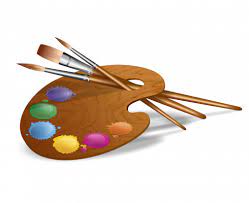 Jaké jsem měl prázdniny?PRACOVNÍ ČINNOSTI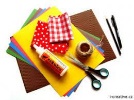 Lední medvědTĚLESNÁ VÝCHOVA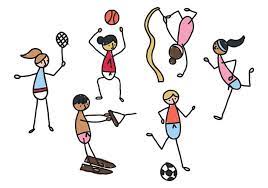 Procházka parkem a pohybové hrySEBEHODNOCENÍ ŽÁKA:.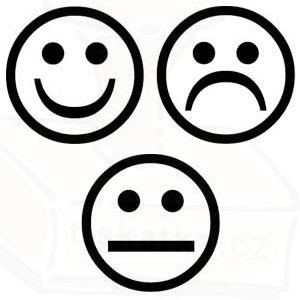 VZKAZ ŽÁKA UČITELI: